Building Permit Fee Waiver Form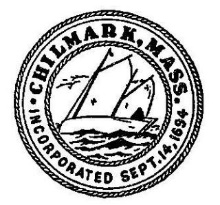 The purpose of this form is to grant or deny permit fee relief. If approved, the total building permit fee shall either be waved entirely or shall in total be no more than $1000 not including all Electric/Plumbing/Gas permit and inspection fees as they are separate permits.Applicant(s): Affordable Housing/Owner Occupied         Yes	NoYear Round/Full Time Resident		   Yes	NoResident First Time Home Owners               Yes	No   Financial Hardship			    Yes	NoApproved 				DeniedNOTES: Select Board Members:1.2.3.